RI DISTRICT 1040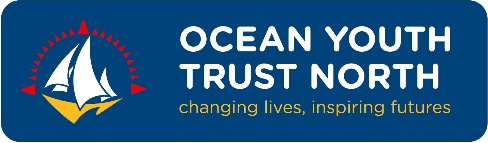 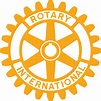 Rotary Youth under Sail 
in partnership with Ocean Youth Trust NorthEligibility Awardees must be aged 14–17 on date of departure 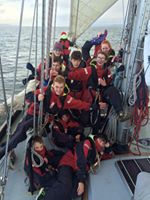 Cost:  £700 per awardee includes:Food & accommodation on-board while at sea, wet weather and safety equipment, branded polo shirt with OYT/Rotary International logos, OYT North pin badge and personal log-book/daily diary.The VoyageAwardees play a full part in the running of the voyage including setting personal and group goals and keeping a personal daily log which will be used as the basis of the post voyage presentation to the sponsoring Rotary Club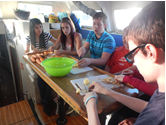 Post voyageAfter the voyage the Rotary contact maintains the relationship with the awardee, fixing the date of the visit to the sponsoring Rotary club and offering advice on the preparation and delivery of the presentation. Reservation of places on a voyageInformation leaflet and Registration forms are sent out to all Rotary clubs in the District.Rotary clubs return their reservation forms to OYT North, identifying the Rotary Club contact and indicating the number of places that the club wishes to book by 31st January along with full payment and preferred voyage date.OYT North will confirm the booking with the Rotary contact, issue a receipt for payment (if required), an OYT North booking form, kit list and joining instructions.OYT North maintains records of bookings and periodically update the District Youth Services Project Officer.	Selection of participantsRotary clubs interview and select the young people to be sponsored and begin to develop the relationship between the club and the family which should include the following:General encouragement and reassurance when requiredAssisting with completion of the paperworkEnsuring that the participants know what is expected of themOffering assistance to deliver and collect participants to and from yachtHelp participants prepare for the post voyage presentation to the sponsoring Rotary Club	